Tower Hamlets; Non-NHS Footcare ProvidersThis listing provides contact information for practitioners providing routine foot and nail care in Tower Hamlets. Later down the list, you will find information about specialist podiatrists for sports-type injuries and a podiatric surgeon which can cost more.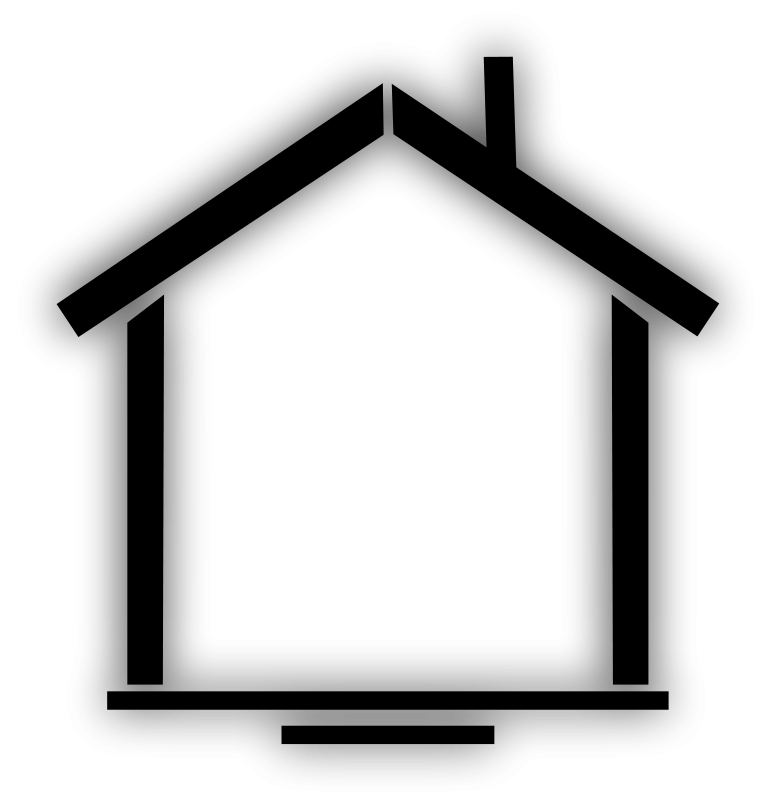 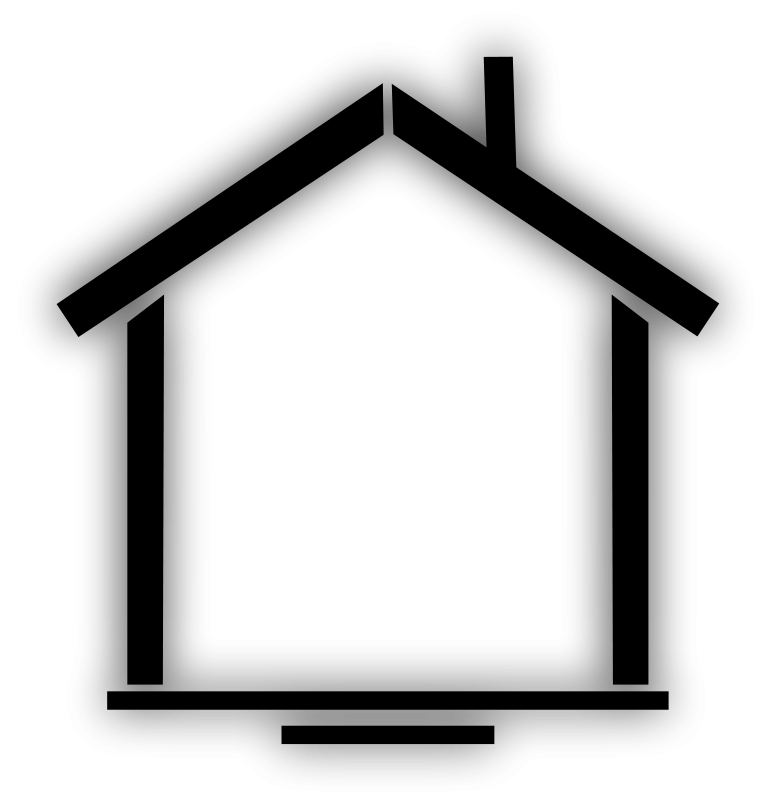 Zacchaeus Project, Foot Healthcare Practitioner (££)Walter Newby House, Bethnal Green Methodist Church, Approach Road, London E2 9JPTelephone: 0208 983 1568 / 07432 138 109Podicare Specialist Mobile Podiatrist (££-£££)  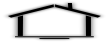 Ian Michaels Ian@podicare.org.uk / www.podicare.org.ukMobile : 07854156797Mrs Joan Williams, BlueGreen Wellbeing Chiropody (££) Telephone: 0203 070 3747 / 07932 382 884Email: info@bluegreenwellbeing.co.ukMr R. Arthur, Chiropody (££), 130 Roman Road, London E2 0RNTelephone: 0208 981 7226Age UK East London / Complete Feet Care (££),655 Barking Road, Plaistow, London E13 9EXTelephone: 0203 7945 488 / 07507 722 849Email : www.completefeetcare.co.ukMr N Y Ivan, The London Wellness Centre (£££)14 Hertsmere Road, London E14 4AFTelephone: 0207 099 6657; www.feetbypody.comMr T C E Rimbault (£££)14 Hertsmere Road, London E14 4AFTelephone: 0207 531 4444Mr S Afzal, Reebok Sports Club (£££)16-19 Canada Square, Canary Wharf, London E14 5ERTelephone: 0209 709 0912 / 07836 673 318Mr I B Griffiths, Pure Sports Medicine (£££)Floor 2, Cabot Place, West Canary Wharf, London E14 4QTTelephone: 08447 700 800; www.sportspodiatryinfo.co.ukMr N Masucci, The London Independent Hospital (£££)1 Beaumont Square, Stepney Green, London E1 4NLTelephone: 0207 780 2400